RENCANA TINDAK LANJUT KAMPUNG KB LEBAK DALEUM DESA KRAMATJAYAKECAMATAN GUNUNGKENCANA KAB. LEBAK BANTEN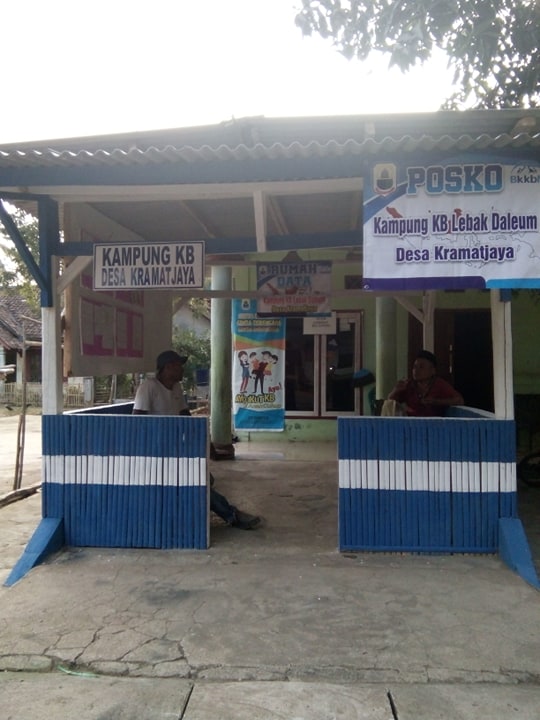 KEGITATANHARI/TANGGAL KEGIATANLOKASI KEGIATAN: RENCANA TINDAK LANJUT KAPUNG KB : JUM’AT 03 JANUARI 2024: KAMPUNG KB LEBAK DALEUM